Конспект НОДпо формированию знаний о безопасности с использованием технологии ТРИЗ в средней группе «Основы безопасности»воспитатели Глазкова О.Ю., Рудая Н.А.Цель: закрепить и обобщить знания детей о здоровом образе жизни. Задачи:Образовательные: формировать умение, называть антонимическую пару свойств объекта, правильно строить, задавать вопросы к объектам и отвечать на них;Закреплять умение определять положительные и отрицательные стороны объекта;
Обогащать словарь детей прилагательными; закреплять имена – признаки;Формировать умение анализировать полученный опыт, выражать и обсуждать полученные впечатления.Развивающие: развивать произвольное слуховое и зрительное внимание, умение анализировать, речевую активность;Воспитательные: воспитывать наблюдательность, дружелюбные отношения между сверстниками, умение выслушивать сверстников. ХОД:Воспитатель. Дети, чему вы сегодня удивлялись? (Ответы детей.) А я    сегодня    удивилась солнцу. Оказывается, оно, как настоящий волшебник, умеет тепло и ласковоздороваться.Утром ранним кто-то странныйЗаглянул в моё окно.На ладони появилосьЯрко-рыжее пятно.Это солнце заглянуло:Будто руку, протянулоТонкий лучик золотой.И, как с первым лучшим другом,Поздоровалось со мной.Давайте обнимемся и поприветствуем друг друга.Доброе утро, мои дорогие! Я желаю вамдружно и весело провести этот день, увидеть много интересного и удивиться красоте, которая нас окружает.Дети приветствуют друг друга и говорят до6рые пожелания.Воспитатель: -Дети, а какие слова можно придумать, к слову, солнце?(ТРИЗ «Цепочка слов» Цель: развивать о обогащать словарь детей.)Дети:Желтое, красивое, яркое, горячее…Воспитатель: - Дети,а что еще бывает горячим?Дети: -Чай, обед, утюг, огонь…Воспитатель: -Дети, а какой бывает огонь?Дети: -Огонь бывает добрым. Огонь бывает злой.Воспитатель: «Рыжий зверь в печи сидит,Рыжий зверь на всех сердит. Он от злости ест дрова, Может час, а может два.Ты рукой его не тронь,Потому что, он …»Дети: -Огонь.Воспитатель: -Молодцы! Дети, а теперь давайте поиграем с вами в игру.(ТРИЗ «хорошо-плохо»Цель: учить детей выделять в предметах и объектах окружающего мира положительные и отрицательные стороны)«Хорошо-плохо». Огонь — это хорошо, почему?Дети: -Дает тепло, можно сделать шашлык, красиво, отпугивает зверей…Воспитатель: -Молодцы! Дети, Огонь — это плохо, почему?Дети: -Можно получить ожог, пожар, запах, дым, опасность…Воспитатель: -Дети, а как вы считаете, из чего состоит огонь? Дети:-из искорок.Воспитатель: -Молодцы! Дети, а огонь — это часть чего?(ТРИЗ «Под системой» Цель: расширять представления о временных пространствах.)Дети: -Костра, дров, угля, спичек.Воспитатель: -А раньше, как добывали огонь?Дети: -Стучали камнями друг одруга…Воспитатель: -А как,вы думаете,какой огонь будет в будущем?Дети: -Цветной, не обжигающий…Воспитатель: -А теперь пришла пора поиграть вам детвора.(ТРИЗ «Игра на формирование умения выявлять функции объекта» Цель: формирование умения выявлять функции объекта)Я вам предлагаю подумать и сделать выбор по цветным дорожкам. Синяя дорожка-дети где много синего цвета в одежде.Желтая дорожка-дети где много желтого цвета в одежде.Зеленаядорожка-дети где много зеленого цвета в одежде.Краснаядорожка-дети где много красного цвета в одежде…и т.д.В строительном центре мы будем строить пожарную станцию.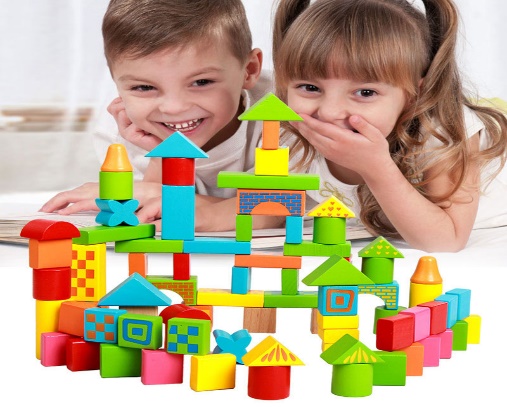 Я люблю пилить, строгать,Гвозди ловко забивать.Стану взрослым я, когда,Буду строить города!А пока не вырос, братцы,Надо мне тренироваться.Цель. Упражнять детей в огораживании небольших пространств кирпичиками и пластинами, установленными вертикально и горизонтально; в умении делать перекрытия; в усвоении пространственных понятий (впереди, позади, внизу, наверху, слева, справа); в различении и назывании цветов. Развивать самостоятельность в нахождении способов конструирования; способствовать игровому общению.Материал. Фломастеры, строительные наборы.В литературном центремы будем рассказываться сказки наизнанку, и узнаем можно ли разговаривать с незнакомыми людьми. (ТРИЗ «Сказка на изнанку» Цель: формирование связной речи, связное изложение системы мыслей. Умение проанализировать проблему и найти пути ее решения.)(На примере сказки «Волк и семеро козлят» Волк будет добрым, а козлята злые и кая сказка у нас получится?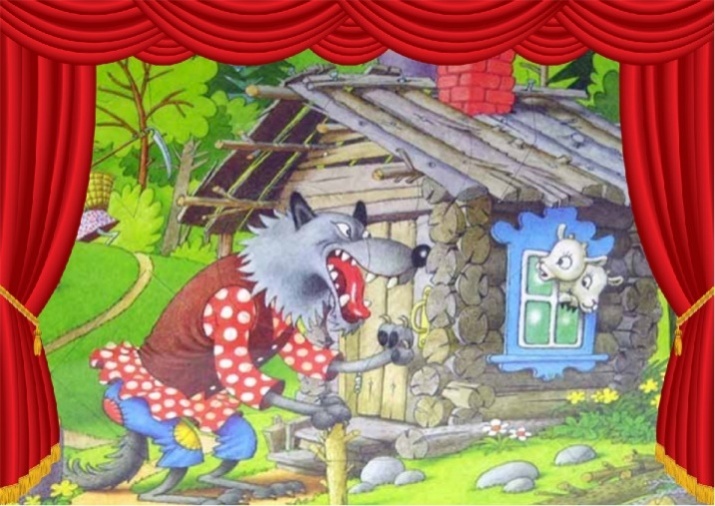 В научном центре мы будем тушить огонь, вы будите должны угадать к какому предмету относится эта деталь.(ТРИЗ Игра «Что от чего?»Цель: уметь находить закономерность)(Колесо-пожарная машина. Вода-шланг. Пена – огнетушитель.) «Экспериментальная лаборатория» 
Вот сейчас мы с вами отправимся в «Экспериментальную лабораторию», где
проведем несколько экспериментов с огнем.  (Воспитатель знакомит детей с огнем, его свойствами). Опыт показывает, что при тушении огня можно использовать любую воду, а также песок (землю, плотную ткань.)Теперь я уверена, что вы сами сможете потушить маленький очаг возгорания. А вот если очаг возгорания большой, то срочно нужно вызывать пожарных.Пожары очень часто возникают там, где неосторожно и небрежно обращаются с огнем. При неосторожности люди получают ожоги и отравления, остаются без жилья.

Эксперимент первый.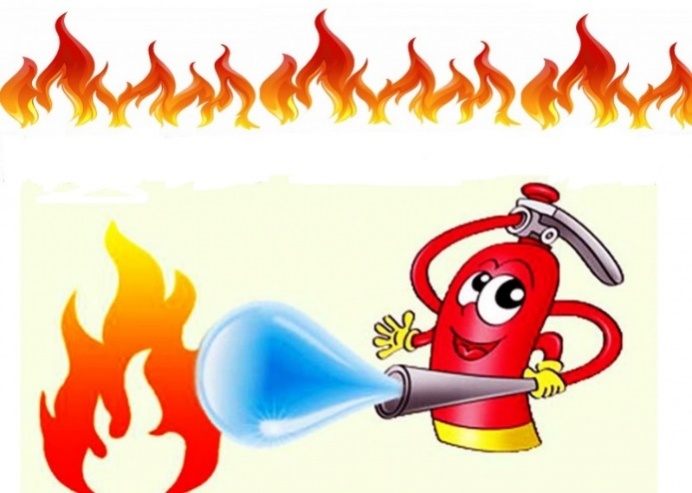  Воспитатель на металлическом подносе зажигает свечу. 
- Когда мы зажгли свечи, что мы увидели? (огонек). Он яркий, красивый, так и привлекает к себе внимание. Как вы думаете, можно ли к нему прикоснуться. (Нет). Объясните, почему? (Можно обжечься.  Если нечаянно уронить свечу на ковер или на пол, может произойти пожар). Да, действительно, огонь – стихия яркая, привлекательная, но в тоже время и очень опасная. 
Эксперимент второй. Опыт:Воспитатель поджигает горючее в четырёх фарфоровых чашечках. Первую он заливает окрашенной водой, вторую засыпает песком, третью накрывает тканью, а четвёртую накрывает крышкой. Во всех чашечках огонь гаснет. Обращает внимание на комнатное растение и подводит детей к тому, что, когда нет песка, можно использовать землю из цветочного горшка.Вывод. Опыт показывает, что при тушении огня можно использовать любую воду, а также песок (землю, плотную ткань.)Теперь я уверена, что вы сами сможете потушить маленький очаг возгорания. А вот если очаг возгорания большой, то срочно нужно вызывать пожарных.В центре искусства мы поиграем в игру (ТРИЗ «Копилка образных характеристик»Цель: формирование умения выявлять функции объекта)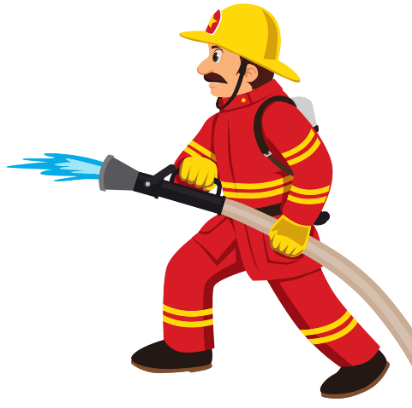 назовем какими качествами должен обладать пожарный. И исходя из этих качеств мы сделаем костюм пожарного.В сюжетно-ролевом центреМы будем «играть в интервью»(ТРИЗ. Игра «Интервью» Цель: умение формировать и задавать вопросы. Формирование связной речи.) вас ждут карточки с картинками (огонь, дом, люди-кому достались 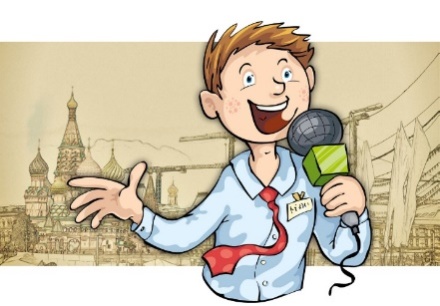 эти карточки вы должны их оживить, а кому достались карточки с микрофоном это журналисты, они должны   представить ожившие карточки, а потом задавать вопросы.Рефлексия- Ребята, а сейчас прошу вас пройти на ковер и сделать большой круг.- Какая игра понравилась вам?(высказывания детей) -Как вы думаете, получилось ли у нас поднять ей настроение?(высказывания детей)Ребята, я получила огромное удовольствие от игры с вами. Вы все большие молодцы!А самое главное, мы все выполнили дружно, помогали друг другу в выполнении заданий, а сейчас также дружно можно приступить к занятиям, которые вам интересны.